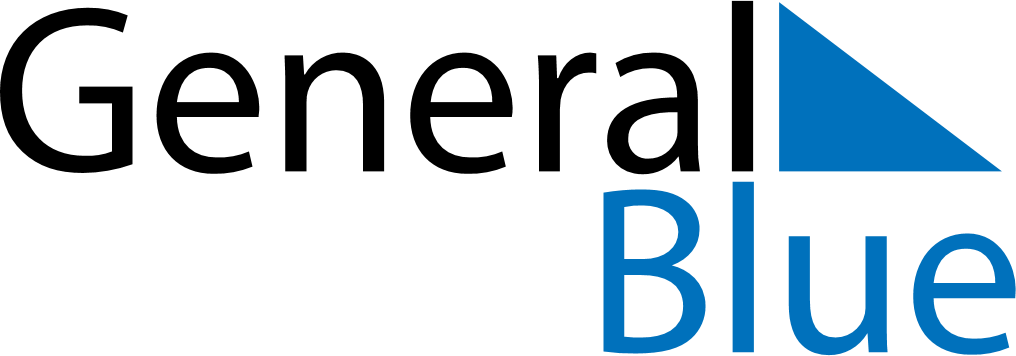 June 2024June 2024June 2024June 2024June 2024June 2024June 2024Nong Phok, Roi Et, ThailandNong Phok, Roi Et, ThailandNong Phok, Roi Et, ThailandNong Phok, Roi Et, ThailandNong Phok, Roi Et, ThailandNong Phok, Roi Et, ThailandNong Phok, Roi Et, ThailandSundayMondayMondayTuesdayWednesdayThursdayFridaySaturday1Sunrise: 5:29 AMSunset: 6:32 PMDaylight: 13 hours and 2 minutes.23345678Sunrise: 5:29 AMSunset: 6:32 PMDaylight: 13 hours and 2 minutes.Sunrise: 5:29 AMSunset: 6:32 PMDaylight: 13 hours and 2 minutes.Sunrise: 5:29 AMSunset: 6:32 PMDaylight: 13 hours and 2 minutes.Sunrise: 5:29 AMSunset: 6:33 PMDaylight: 13 hours and 3 minutes.Sunrise: 5:29 AMSunset: 6:33 PMDaylight: 13 hours and 3 minutes.Sunrise: 5:30 AMSunset: 6:33 PMDaylight: 13 hours and 3 minutes.Sunrise: 5:30 AMSunset: 6:34 PMDaylight: 13 hours and 4 minutes.Sunrise: 5:30 AMSunset: 6:34 PMDaylight: 13 hours and 4 minutes.910101112131415Sunrise: 5:30 AMSunset: 6:34 PMDaylight: 13 hours and 4 minutes.Sunrise: 5:30 AMSunset: 6:35 PMDaylight: 13 hours and 4 minutes.Sunrise: 5:30 AMSunset: 6:35 PMDaylight: 13 hours and 4 minutes.Sunrise: 5:30 AMSunset: 6:35 PMDaylight: 13 hours and 4 minutes.Sunrise: 5:30 AMSunset: 6:35 PMDaylight: 13 hours and 5 minutes.Sunrise: 5:30 AMSunset: 6:35 PMDaylight: 13 hours and 5 minutes.Sunrise: 5:30 AMSunset: 6:36 PMDaylight: 13 hours and 5 minutes.Sunrise: 5:30 AMSunset: 6:36 PMDaylight: 13 hours and 5 minutes.1617171819202122Sunrise: 5:31 AMSunset: 6:36 PMDaylight: 13 hours and 5 minutes.Sunrise: 5:31 AMSunset: 6:37 PMDaylight: 13 hours and 5 minutes.Sunrise: 5:31 AMSunset: 6:37 PMDaylight: 13 hours and 5 minutes.Sunrise: 5:31 AMSunset: 6:37 PMDaylight: 13 hours and 5 minutes.Sunrise: 5:31 AMSunset: 6:37 PMDaylight: 13 hours and 5 minutes.Sunrise: 5:31 AMSunset: 6:37 PMDaylight: 13 hours and 5 minutes.Sunrise: 5:32 AMSunset: 6:37 PMDaylight: 13 hours and 5 minutes.Sunrise: 5:32 AMSunset: 6:38 PMDaylight: 13 hours and 5 minutes.2324242526272829Sunrise: 5:32 AMSunset: 6:38 PMDaylight: 13 hours and 5 minutes.Sunrise: 5:32 AMSunset: 6:38 PMDaylight: 13 hours and 5 minutes.Sunrise: 5:32 AMSunset: 6:38 PMDaylight: 13 hours and 5 minutes.Sunrise: 5:32 AMSunset: 6:38 PMDaylight: 13 hours and 5 minutes.Sunrise: 5:33 AMSunset: 6:38 PMDaylight: 13 hours and 5 minutes.Sunrise: 5:33 AMSunset: 6:39 PMDaylight: 13 hours and 5 minutes.Sunrise: 5:33 AMSunset: 6:39 PMDaylight: 13 hours and 5 minutes.Sunrise: 5:34 AMSunset: 6:39 PMDaylight: 13 hours and 5 minutes.30Sunrise: 5:34 AMSunset: 6:39 PMDaylight: 13 hours and 5 minutes.